ЧЕРНОПЕНСКИЙ  ВЕСТНИК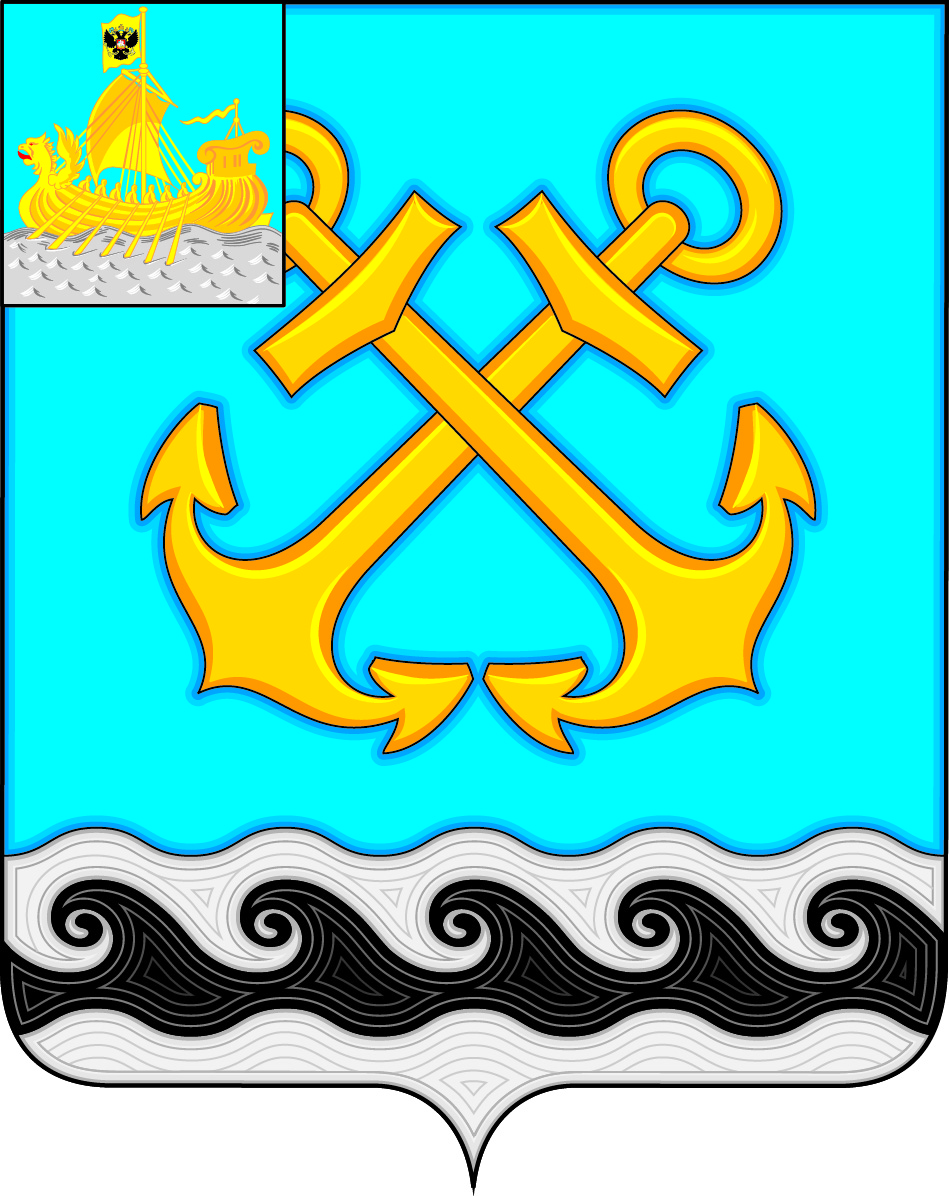 Информационный бюллетень Учредитель: Совет депутатов Чернопенского сельского поселения Костромского муниципального районаКостромской областиИнформационный бюллетеньвыходит с 30 ноября 2006 года             № 5              среда  18 апреля 2018 года Сегодня в номере:Информация Прокуратуры Костромского района……..………….стр.1О проведении месячника пожарной безопасности на территории Чернопенского  сельского поселения Костромского муниципального района Костромской области и усилению мер по предупреждению пожаров . (Распоряжение главы Чернопенского сельского поселения от 11.04.2018 г. № 2)…………………………………………………………………………………..... стр.1******Прокуратурой Костромского района запланировано проведение «горячих телефонных линий» по вопросам нарушения прав граждан:-24 апреля 2018 года – «горячая телефонная линия» по вопросам исполнения законодательства о защите прав инвалидов;-25 апреля 2018 года – «горячая телефонная линия»  по вопросам нарушения трудовых прав граждан.О нарушении Ваших прав в указанных сферах Вы можете сообщить в прокуратуру Костромского района в указанные дни по телефону:45-47-32******РОССИЙСКАЯ ФЕДЕРАЦИЯКОСТРОМСКАЯ ОБЛАСТЬГЛАВА ЧЕРНОПЕНСКОГО СЕЛЬСКОГО ПОСЕЛЕНИЯКОСТРОМСКОГО МУНИЦИПАЛЬНОГО РАЙОНАР А С П О Р Я Ж Е Н И Е11 апреля 2018    года      №  2                                                 	 п.Сухоногово В целях  повышения  пожарной безопасности  на территории Чернопенского сельского поселения Костромского муниципального района, руководствуясь пунктом 9 части 1 статьи 14 Федерального закона от 6 октября 2003 года № 131-ФЗ «Об общих принципах организации местного самоуправления в Российской Федерации»:  1.  Провести  на территории Чернопенского  сельского поселения  с  15 апреля 2018 года по   15 мая 2018 года месячник пожарной безопасности. 2. В ходе проведения месячника пожарной безопасности провести мероприятия по предупреждению   пожаров в весенне-летний пожароопасный период 2018 года: 1)  запретить  юридическим  лицам  всех  форм собственности  и физическим лицам производить пал травы на территории Чернопенского селльского поселения;  2)   рекомендовать руководителям  товариществ собственников жилья, собственникам жилых домов:  а)   принять  меры  по  очистке  противопожарных  разрывов между зданиями и сооружениями от сухой травы, мусора и других горючих предметов, не допускать сжигание мусора на прилегающих к домам территориях;  б)  оказывать   содействие  Главному    управлению  Министерства Российской Федерации по делам гражданской обороны, чрезвычайным ситуациям и ликвидации последствий стихийных бедствий по Костромской области в проведении мероприятий, направленных на популяризацию профессии пожарного и пропаганду мер пожарной безопасности; в)  провести работы по укреплению входных дверей подвальных и чердачных помещений многоквартирных (жилых) домов и очистить помещения от сгораемого мусора, домашних вещей и посторонних предметов; г)  исключить   применение сгораемых материалов для утепления чердачных покрытий, расширительных баков и теплопроводов;  д)    провести   ревизию электрохозяйства в многоквартирных (жилых) домах и принять меры по устранению выявленных недостатков, исключить случаи привлечения к данному виду работ организаций, не имеющих соответствующих лицензий;  3)    рекомендовать    председателям    садоводческих  товариществ на территории Чернопенского сельского поселения осуществить мероприятия, указанные в подпунктах «а», «б», «г» пункта 2 настоящего постановления; 4)  руководителям сельскохозяйственных предприятий, фермерских хозяйств, гражданам, имеющим в собственности, во владении, в пользовании земельные участки, из категории земель сельскохозяйственного назначения принять меры по очистке от сухой травы, мусора и других горючих предметов земельных участков, не допускать сжигание сухой травы и мусора, произвести опашку земельных участков;     5)   юридическим  лицам независимо от их  организационно-правовых форм и форм собственности, крестьянским (фермерским) хозяйствам, индивидуальным предпринимателям, владеющим, пользующимся и (или) распоряжающимся территорией, прилегающей к лесу, обеспечить ее очистку от сухой травянистой растительности, пожнивных остатков, валежника, порубочных остатков, мусора и других горючих материалов на полосе шириной не менее 10 метров от леса либо отделить лес противопожарной минерализованной полосой шириной не менее 0,5 метра,  иным противопожарным барьером или  произвести опашку; 6) старостам населенных пунктов, старшим многоквартирных домов провести занятия с населением по вопросам обеспечения пожарной безопасности.  3.  Настоящее постановление вступает в силу со дня его подписания и подлежит размещению на официальном сайте Чернопенского сельского поселения в сети «Интернет».Глава Чернопенскогосельского поселения      	                                                        Е.Н.ЗубоваИнформационный бюллетень учрежден Советом депутатов Чернопенского сельского поселения.Выходит по мере необходимости, но не реже 1 раза в месяц, .Адрес издательства: п.Сухоногово, пл.Советская, 3Контактный телефон: 664-963Ответственный за выпуск: Савина Г.В.О проведении месячника пожарной безопасности на территории Чернопенского  сельского поселения Костромского муниципального района Костромской области и усилению мер по предупреждению пожаров  